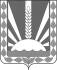 Собрание  представителей сельского поселения Канашмуниципального района  Шенталинский  Самарской  области446920, Самарская область, Шенталинский район, п. Романовка, ул. Центральная, д. 9Тел./факс 8 (846520 42 2 86РЕШЕНИЕ № 141                                          30.03.2020 г.Об одобрении проекта соглашения о передаче осуществления части полномочий по решению вопросов местного значения – снижение напряженности на рынке труда на территории сельского поселения Канаш муниципального района Шенталинский Самарской областиВ соответствии с частью 4 ст. 15  Федерального закона от 06.10.2003                         № 131-ФЗ «Об общих принципах организации местного самоуправления в Российской Федерации», руководствуясь Уставом сельского поселения Канаш муниципального района Шенталинский Самарской области, Собрание представителей  сельского поселения Канаш муниципального района Шенталинский Самарской области РЕШИЛО:          1. Одобрить проект оглашения о передаче осуществления части полномочий по решению вопросов местного значения – по снижению напряженности на рынке труда на территории сельского поселения Канаш муниципального района Шенталинский Самарской области       2. Направить проект Соглашения, согласно приложения к настоящему решению,  для одобрения Собранием представителей муниципального района Шенталинский Самарской области.                                                                                                                                                                      3.  Опубликовать настоящее решение в газете «Вестник поселения Канаш».       4. Настоящее решение вступает в силу со дня его официального опубликования и распространяет свое действие на правоотношения возникшие с 01 января 2020 год. Председатель Собрания представителейсельского поселения Канаш муниципального района ШенталинскийСамарской области                                                           И.И. МоскаеваГлава сельского поселения Канаш муниципального района Шенталинский                     Самарской области                                                          Н.В. ЗайнутдиноваСОГЛАШЕНИЕО ПЕРЕДАЧЕ ОСУЩЕСТВЛЕНИЯ ЧАСТИ ПОЛНОМОЧИЙ ПО РЕШЕНИЮ ВОПРОСОВ МЕСТНОГО ЗНАЧЕНИЯ – СНИЖЕНИЕ НАПРЯЖЕННОСТИ НА РЫНКЕ ТРУДА НА ТЕРРИТОРИИ СЕЛЬСКОГО ПОСЕЛЕНИЯ КАНАШ МУНИЦИПАЛЬНОГО РАЙОНА ШЕНТАЛИНСКИЙ САМАРСКОЙ ОБЛАСТИ НА 2020 ГОД № __                                                                                              «___» __________ 20____г.            Администрация муниципального района Шенталинский Самарской области, именуемая в дальнейшем «Администрация муниципального района», в лице Главы муниципального района Шенталинский Самарской области Лемаева Александра Михайловича, действующего на основании Устава муниципального района Шенталинский Самарской области, утвержденного решением Собрания представителей муниципального района Шенталинский Самарской области от 26.05.2014 № 247, с одной стороны, и Администрация сельского поселения Канаш муниципального района Шенталинский Самарской области4, именуемая в дальнейшем «Администрация поселения», в лице Главы сельского поселения Зайнутдиновой Натальи Владимировны5, действующей на основании  Устава сельского поселения Канаш муниципального района Шенталинский Самарской области, утвержденного решением Собрания представителей сельского поселения Канаш муниципального района Шенталинский Самарской области  от 11.04.2014 № 926, с другой стороны, совместно именуемые «Стороны», руководствуясь частью 4 статьи 15 Федерального закона от 06.10.2003 №131-ФЗ «Об общих принципах организации местного самоуправления в Российской Федерации», ч. 2 ст. 8 Устава муниципального района Шенталинский Самарской области, Уставом сельского поселения Канаш муниципального района Шенталинский Самарской области, решением Собрания представителей Шенталинского района Самарской области  от 16.11.2015 № 14 «Об утверждении Порядка заключения соглашений между органами местного самоуправления муниципального района Шенталинский Самарской области  и органами местного самоуправления отдельных сельских поселений, входящих в состав муниципального района Шенталинский Самарской области,  о передаче осуществления части полномочий по решению вопросов местного значения поселений» (в редакции решения Собрания представителей муниципального района Шенталинский Самарской области от 26.11.2018 № 176), для осуществления функций  предусмотренных статьей 7.2. Федерального Закона  от 19.04.1991 № 1032-1 «О занятости населения в Российской Федерации»,  заключили настоящее соглашение (далее – Соглашение) о нижеследующем:1. Предмет Соглашения1.1. Предметом настоящего Соглашения является передача осуществления части полномочий по решению вопросов местного значения от Администрации муниципального района Администрации поселения, в рамках реализации муниципальной программы «Снижение напряженности на рынке труда муниципального района Шенталинский на 2019-2021 года», утвержденной постановлением Администрации муниципального района Шенталинский Самарской области от 17.12.2018 № 686-п.1.2. Администрации поселения передается осуществление следующих полномочий по решению вопросов местного значения:          -организация проведения оплачиваемых общественных работ (далее – переданные полномочия)7.1.3. Переданные полномочия осуществляются Администрацией поселения в пределах объема переданных межбюджетных трансфертов, указанного в пункте 2.3 настоящего Соглашения. 2. Порядок определения ежегодного объема межбюджетных трансфертов, необходимых для осуществления переданных полномочий2.1. Передача полномочий, перечисленных в пункте 1.2 настоящего Соглашения, осуществляется с одновременной передачей межбюджетных трансфертов, необходимых для осуществления переданных полномочий.         2.2.  Объем межбюджетных трансфертов, необходимых для осуществления переданных полномочий, определяется Собранием представителей муниципального района Шенталинский Самарской области8 при принятии решения Собрания представителей муниципального района Шенталинский Самарской области «О бюджете муниципального района Шенталинский на 2020 год и на плановый период 2021 и 2022 годов» от 09.12.2019 № 2369.2.3. В соответствии с указанным решением объем финансовых средств, необходимый для осуществления переданных полномочий поселению, составляет    3 805 (Три тысячи восемьсот пять) рублей 43 копейки10 на организацию проведения оплачиваемых общественных работ.2.4. Объем финансовых средств, указанный в пункте 2.3 настоящего Соглашения, рассчитывается исходя из прогнозируемого объема финансовых затрат на осуществление переданных полномочий.         2.5. Межбюджетные трансферты, поступившие из бюджета  муниципального района Шенталинский Самарской области  в бюджет сельского поселения Канаш муниципального района  Шенталинский Самарской области  на осуществление переданных полномочий и неиспользованные в текущем финансовом году, подлежат возврату в бюджет муниципального района Шенталинский Самарской области в срок до 01.12.2020 года.3. Права и обязанности Сторон3.1. Администрация муниципального района имеет право:- запрашивать и получать информацию об исполнении переданных полномочий и использовании соответствующих межбюджетных трансфертов;-  осуществлять контроль за осуществлением переданных полномочий;- требовать своевременного и полного исполнения переданных полномочий.3.2. Администрация муниципального района обязана:-  передать межбюджетные трансферты на реализацию переданных полномочий в порядке и в сумме, установленных разделом 2 настоящего Соглашения;- по запросу поселения предоставить информацию, документы, необходимые для осуществления переданных полномочий.3.3. Администрация поселения имеет право:-   на  получение  межбюджетных   трансфертов из  бюджета  муниципального района Шенталинский Самарской области12 для осуществления переданных полномочий;- запрашивать у Администрации муниципального района и получать от нее информацию, документы, необходимые для осуществления переданных полномочий;- самостоятельно определять порядок реализации переданных полномочий в соответствии с действующим законодательством Российской Федерации;-  принимать муниципальные правовые акты по вопросам осуществления переданных полномочий;- дополнительно использовать собственные материальные ресурсы и финансовые средства для осуществления переданных полномочий.3.4. Администрация поселения обязана:- осуществлять переданные полномочия;- предоставлять отчет об исполнении переданных полномочий в Администрацию муниципального района;- обеспечивать целевое использование межбюджетных трансфертов, предоставленных в рамках настоящего Соглашения, исключительно на осуществление переданных полномочий.4. Финансовые санкции за неисполнение соглашенийЗа невыполнение или ненадлежащее выполнение настоящего Соглашения Стороны несут ответственность в соответствии с законодательством Российской Федерации12.5. Рассмотрение и разрешение споров5.1. Все споры и разногласия, возникающие между Сторонами при исполнении Соглашения, будут разрешаться путем переговоров.5.2. При неурегулировании Сторонами споров и разногласий в досудебном порядке они передаются на разрешение в Арбитражный суд Самарской области. 6. Срок действия Соглашения. Основания и порядок прекращения действия Соглашения, в том числе досрочного6.1. Соглашение вступает в силу с 01.01.2020 года и действует до 01.12.2020 года 13.6.2. Действие настоящего Соглашения прекращается по истечении срока действия Соглашения, указанного в пункте 6.1 настоящего Соглашения.6.3. Действие настоящего Соглашения прекращается досрочно:- по взаимному согласию Сторон, оформленному дополнительным соглашением к настоящему Соглашению;- при неисполнении или ненадлежащем исполнении одной из Сторон обязательств по настоящему Соглашению;- при преобразовании, упразднении муниципального образования, орган местного самоуправления которого является стороной настоящего Соглашения;- по решению суда;- по иным основаниям, предусмотренным действующим законодательством.7. Заключительные положения7.1. Во всем, что не предусмотрено настоящим Соглашением, Стороны руководствуются действующим законодательством Российской Федерации.7.2. Внесение в настоящее Соглашение изменений, не противоречащих законодательству Российской Федерации, осуществляется путем заключения Сторонами в письменной форме дополнительных соглашений к настоящему Соглашению, являющихся его неотъемлемой частью.7.3. Соглашение составлено и подписано Сторонами в двух экземплярах, обладающих равной юридической силой, по одному экземпляру для каждой из Сторон.8. Реквизиты и подписи сторонАдминистрация  муниципального района Шенталинский Самарской областиЮр.адрес: 446910, Самарская область, ж/д_ст.Шентала,ул.Советская,33Р/с. № 402048810600000000479ИНН /КПП 6386000530/638601001Банк :Отделение Самара г.СамараБИК 043601001ОКТМО 36648000Получатель: УФК по Самарской области (Администрация муниципального района Шенталинский Самарской области л/с 02423008020)Администрация сельского поселения  Канаш муниципального района Шенталинский Самарской области Юр.адрес : 446920, Самарская область,    Шенталинский район, п.Романовка, ул.Центральная, д.9 ИНН/КПП 6369010240/ 636901001р/с 40101810822020012001Банк:Отделение Самара г.СамараБИК: 043601001ОКТМО 36648414Получатель: УФК по Самарской области                                    (Администрация сельского поселения Канаш муниципального района Шенталинский Самарской области л/с 04423002280)КБК 50120240014100000150